c/o Heathfield Centre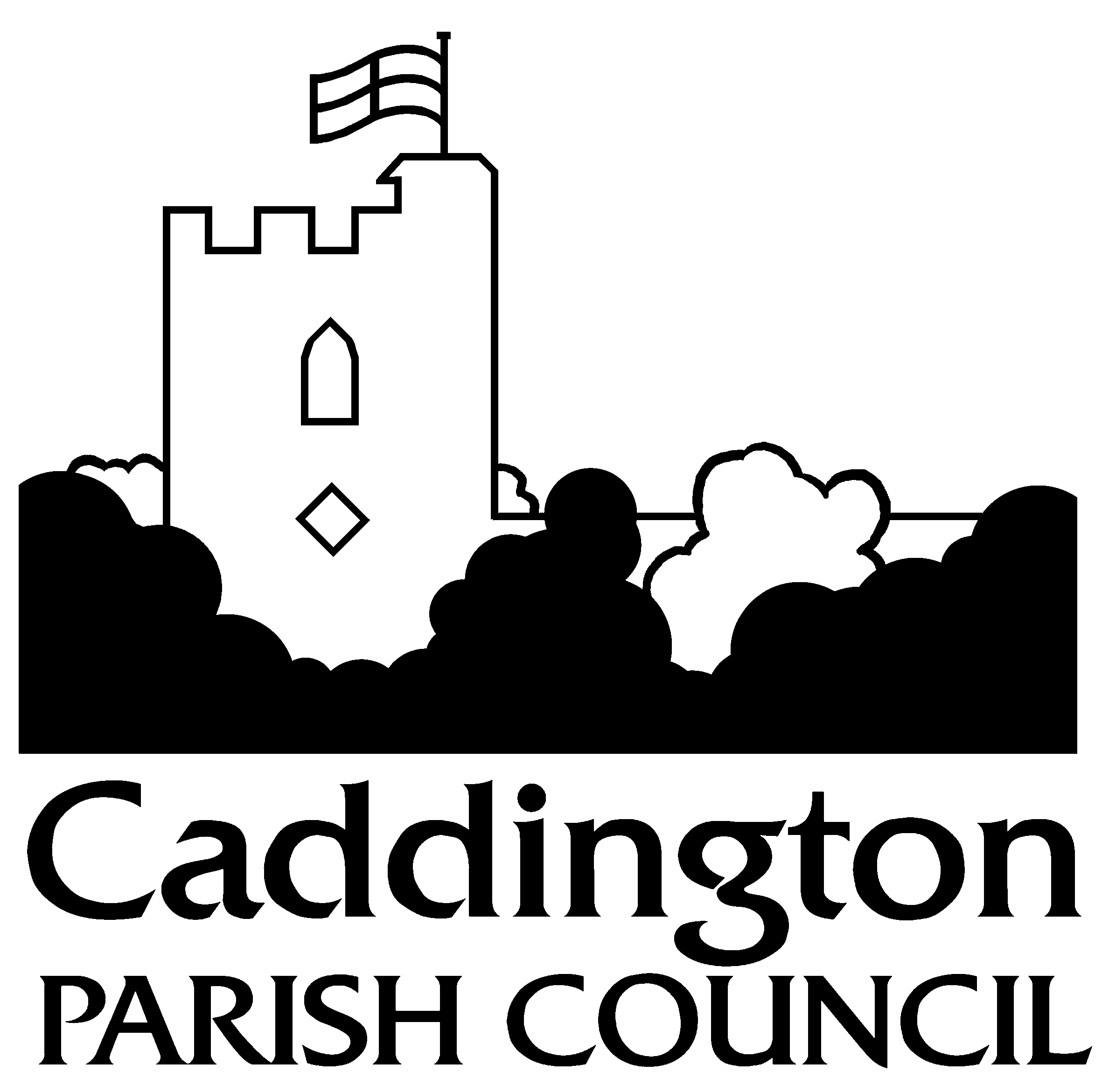 Hyde RoadCaddingtonBedfordshire  LU1 4HF 07912 298141clerk@caddington.com www.caddington.com3rd January 2023To members of the Council I hereby give NOTICE and summon you to the next meeting of CADDINGTON PARISH COUNCIL on MONDAY 9th JANUARY 2023 at 7:30pm at HEATHFIELD CENTRE, HYDE ROAD, LU1 4HFMembers of the Public: Informal public participation will be held from 7:30pm to 7:35pm for members of the public to address the Council. M WhitingM Whiting, Clerk to Caddington Parish CouncilAGENDA7:30pm Public Participation for 5 minutes for members of the public to address the CouncilReceive apologies for absenceReceive any declarations of interest from members in items on the agendaAgree and sign minutes of the meetings of 12th December 2022 as a correct recordReceive progress on resolutions – for information onlyMatters for attention of Police and receive Caddington Watch reportReceive report from Central Bedfordshire Ward Councillors and discuss CBC items Receive update on Caddington Bus ServicesReceive update on Heathfield Centre and developmentReceive update on Caddington Village magazineDiscuss King’s Coronation Saturday 6th May 2023Receive update on Rushmore Park end of tenancy obligations Receive 2022/23 3rd quarter spend against budgetConfirm 2023/24 budget requirements and 2023/24 PreceptReceive Planning Committee comments & recommendations for planning applications CB/22/04884/VOC 24 Chaul End Road, Caddington, Luton, LU1 4ASVariation (or removal) of condition number 3 of planning permission CB/21/02828/FULL (Single storey side and front extension with loft conversion) - The development hereby permitted shall not be carried out except in complete accordance with the details shown on the submitted plans AD-00, AD-02, AD-12, AD-10 & AD-OS, with plan numbers EX01, EX02, PL02, PL03, PL04 and PL05.Receive general correspondence – for information onlyAuthorise accounts for payment Public Participation: 5 minutes for public to gain clarification of any item discussed on the agenda